PRECALCULUSMrs. DallingHeather.Dalling@UticaK12.orgLesson Plans, Notes, Homework  			Make an Appointment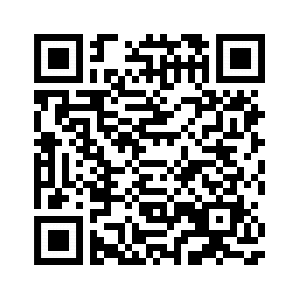 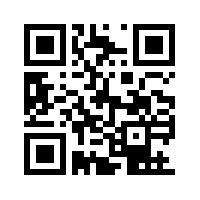 Remind Code:  Text 81010       	@_____________________The following information contains policies and procedures for this class.  Please read them carefully and share them with your parents.  You will be held accountable to these expectations and the associated consequences. If you have any further questions, please feel free to contact me.Organization and preparedness are vital to success in mathematics.  All students are expected to come to class daily with the following materials:Lanyard, Textbook, PENCIL w/ eraser (no pens in math class), 3 different colored highlighters, TI-84 Graphing Calculator, previous class periods homework.  Students coming to class without all their materials will not be permitted to their lockers and will not be provided with “loaners.”Students are expected to:Be in his/her assigned seat, WEARING HIS/HER LAYARD AT ALL TIMES, prepared with all necessary tools for the class period when the bell rings.  Any student not in his/her seat will be marked tardy.  Behave in a respectful and appropriate manner to everyone in the classroom.  Disrespect and rudeness will not be tolerated; swearing, name calling and harassment will lead to reprimand.  Insubordinate behavior is unacceptable. Respect school, teacher, and student property.  Anyone caught defacing these will be given appropriate consequences.  *Please cover textbooks by the end of the week.  Ask questions and make comments regarding the material by raising his/her hand and waiting to be called on.  Talking while I am talking or while a fellow classmate is talking is rude and unacceptable.  Complete homework assignments by the due date.  Homework will not be accepted at the end of the hour for full credit.  Homework may be submitted one day late for half-credit; anything beyond one day late will not be accepted.  The Bell does NOT excuse you, I do!  You must stay in your seat until you are released… ABSOLUTELY NO STANDING AT THE DOOR!  An absence on a test/quiz review day DOES NOT exempt you from taking the test on the scheduled day.Appointments for tutoring or test makeups must be at least 24 hours in advance.  Any student who is a “no call no show” will lose the privilege of after school assistance.You may send me a text through REMIND, however I ask that you not text me after 8:30pm unless it is an emergency.  Notes:  You are expected to take complete notes during the class period.  You are responsible for any and all material presented in class.  In the event of an absence, it is your responsibility to ask a fellow classmate for the notes missed.  It is to your advantage to maintain a well-organized, thorough and neat notebook.    Homework:  Expect homework to be assigned daily.  It must be complete and ready to check or turn in at the beginning of the hour the following class period.  It must be neat!  All work must be shown for a problem to be considered “complete.”  Homework is 3 points per day for 100% complete and all work shown.  Scores from 0-3 will be assigned based on amount of completion the due date.      Quizzes:  Quizzes will be given on a regular basis.  On average, you should expect one 50 point quiz each week and should cover 2-3 sections of a chapter.  Most quizzes are announced, however I reserve the right to give occasional pop quizzes, and/or count some homework assignments as quizzes.  Tests:  Tests will be given at the end of each covered chapter; some chapters that contain more material may be broken into two separate tests.  Tests are 100 points each.    Journals/Warm-up/Interactive Notebook:  In order for me to keep abreast of your progress in this class, and to promote comfort in writing and use of mathematical terminology, you will be keeping a journal.  When a journal entry is planned for the day, expect for the topic, math puzzle, or problems to be displayed on the board as you enter the classroom.  Academic Integrity:  Cheating will not be tolerated.  Any student suspected of cheating OR if you are involved in helping a student to cheat, you will receive an immediate zero, your parents will be contacted, and you will be recommended to administration for further action.  For this reason, calculators will not be shared during quizzes and tests.  All calculators brought to class during a test or quiz will be cleared of its memory before and after every assessment.  Assistance:  I have an open door policy when it comes to helping you with any problems you may be having.   If possible, please make an appointment.  Absences/Tardies:  I follow the school policy regarding absences and tardies as described in the High School Parent/Student Handbook provided by the school.  Homework is posted in the designated area daily and will be available online and can be accessed from any computer.  Any homework, quizzes, or tests missed as a result of an UNEXCUSED absence cannot be made up and will receive a zero grade.Students have the number of days they were absent to complete missed assignments to receive full credit.1. It is the student's responsibility to check for “Assignments” on the website, or take the assignment from the assignment crate for the days you were absent to receive all missed assignments and worksheets. It is Mrs. Dalling’s responsibility to ensure that the work is available either electronically or in the assignment crate. 2. It is the student's responsibility to get missed class notes from a classmate online.3. It is the student's responsibility to make arrangements with Mrs. Dalling (using the QR code) to make up any quizzes and/or tests that were missed due to excused absences. 4. It is the student's responsibility to turn in your previous assignment(s) that were due on your first day back to class after an excused absence. Hall Passes:    A hall pass is at the door.  Only one student is permitted out of the classroom at a time.  Students must sign out, wear their lanyard, AND wear the hall pass around their neck when leaving my classroom.  Free Time:  There is no such thing…  There may be cases where you finish an assignment, quiz, or test before other classmates.  Take advantage of this time by working on other homework or you may bring a book to read, but you will not be disruptive in my classroom.  Electronics and other devices:  Cell phones, headphones, CD players, Gameboys, and calculators with video game capabilities are NOT permitted in the classroom at any time.  If any of these items are visible (whether turned on or not), or detected (heard) they will be confiscated and returned at the end of the day by administration.  Refusal to comply will be considered insubordinate behavior.  Earning of Pocket Points will assist your grade and offer a positive reinforcement for not being able to have your phones.  Grading:  Your quarter grades will be based on the following:  Tests & Quizzes – 80%  			Homework – 20%	      Your semester grades will be based on the following:First Quarter 40%		Second Quarter – 40%		Midterm/Final – 20%A+:  100% +		A:  93 – 99%		A-:  90-92%B+:  87-89%		B:  83-86%		B-:  80-82%  C+:  77-79%	 	  C:  73-76%	  	  C-:  70-72% 	D+:  67-69%		D:  63-66%		D-:  60-62%  				        		          F:  0-59%		